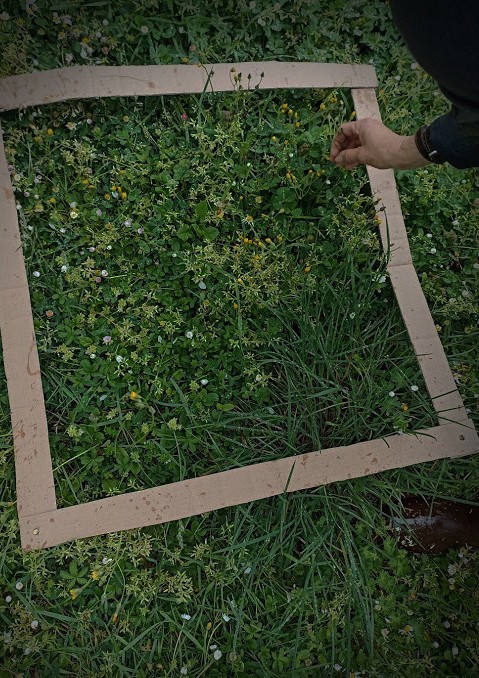 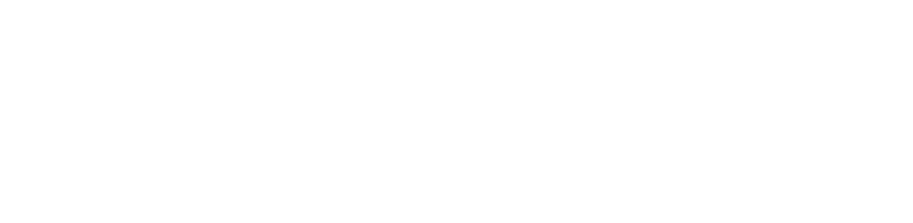 Permaculture design: progetto e territorioPierluigi Abatidesigner e permacultorericercatore in Agricoltura Organica Rigenerativa (CEV - Città della Pieve)1 Dicembre 2022ore 15:00Polo Santa ChiaraValido per i 4 CFACorso di Ecodesignprof.ssa Maddalena Vantaggi Specialistica in Brand Design dei Territori